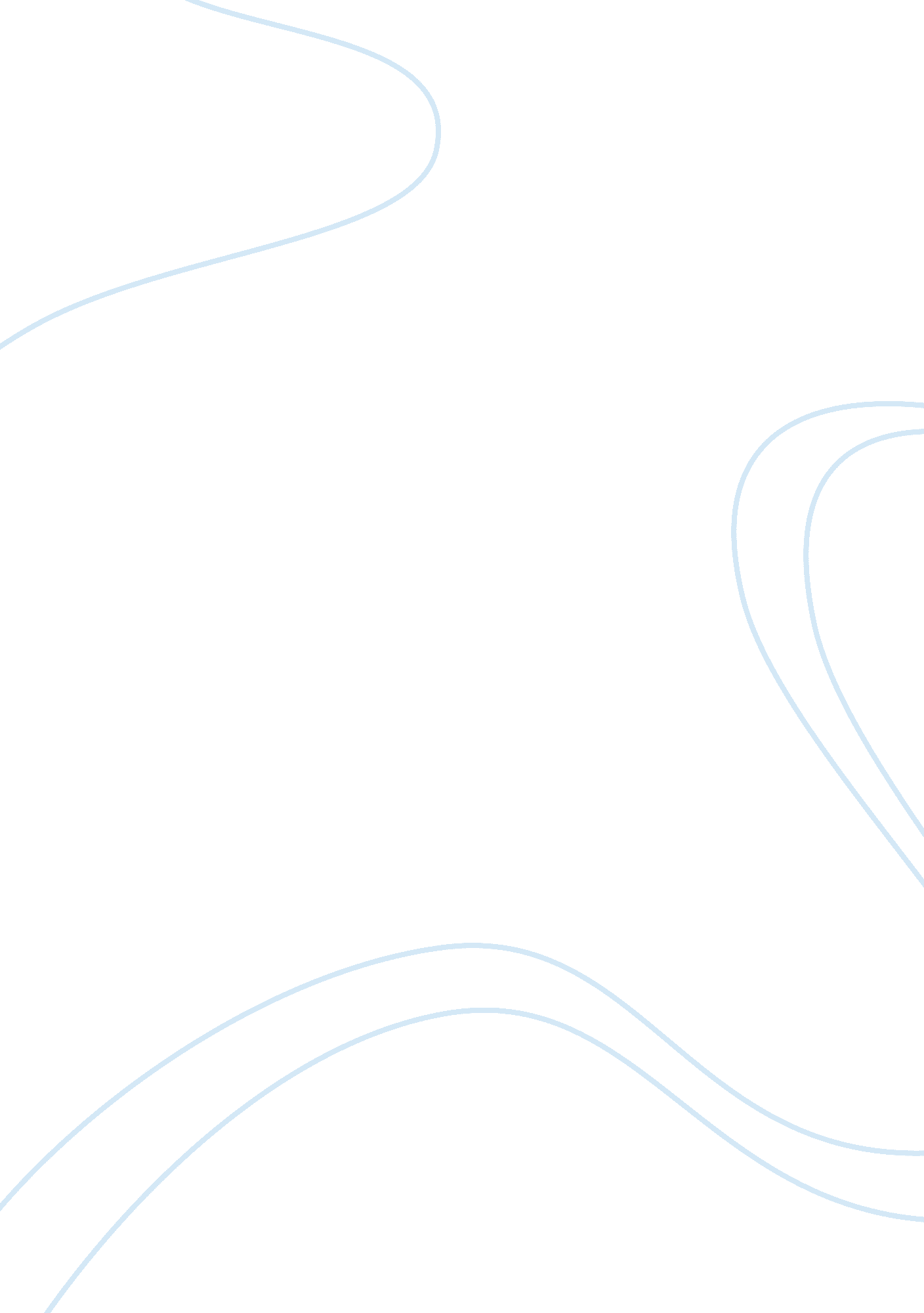 Reflective report for a group presentationEducation, Learning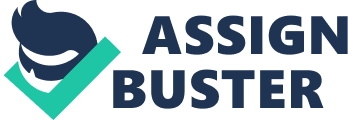 After finishing the presentation and looking back on the effort we've made as a 4-member team, I can clearly see that we had a lot of strengths but also a lot of weaknesses as a team. The result of what we have achieved is that our presentation was one of the best. My experience at the University of Greenwich so far I've been a student in University of Greenwich since October, and I can honestly say that I am more than pleased with the lessons I've attended. The majority of the teachers are highly educated, so that gives us the opportunity to learn more things through the experience they have and as Albert Einstein said ''The only source of knowledge is experience''. I think since studying at the University of Greenwich of all my expectations have been met through the material our teachers provide us. Generally, the high standard of all the courses makes me try more and more and gives memotivation, forgetting the difficulties I face. I feel very comfortable being with my other colleagues and since I am a student of the University I became very social and the good knowledge of the English language gives me an advantage that other students don't have. The advantage of working as a group Thinking back on the experience of our group exercise I can hopefully say that I met my expectations fair enough. Unfortunately, we faced a problem with the presentation so we couldn't show some pictures of what we were describing. Working with the other 3 colleagues, taught me cooperation with other people, something that all of us will definitely meet through our ‘’working life’’. It was very beneficial to work as a team because as Ken Blanchard said ''None of us is as smart as all of us''. That means that one mind is better than one and the teamwork provides more ideas that an individual person. So, the result of our presentation came from the feedback we received from the other colleagues, who were very satisfied with our work. A problem we had as a team was that it was sometimes difficult to arrange the time we could meet to finish the presentation. That thing was caused by the different schedules everyone had, which is acceptable. Conclusion Ending my reflective report, it is clear that working with other colleagues, makes me improve my working skills as a result of knowing the difficulties I will probably face in a real workingenvironment. It is known that this exercise will also help me during the first year, since i would have more experience than before in other presentations more difficult than this one. References ''The only source of knowledge is experience. '' Albert Einstein / March 14th 1879 – April 18th 1955 / theoretical physicist ''None of us is as smart as all of us. '' Ken Blanchard / born May 6th 1939 / American author and management expert 